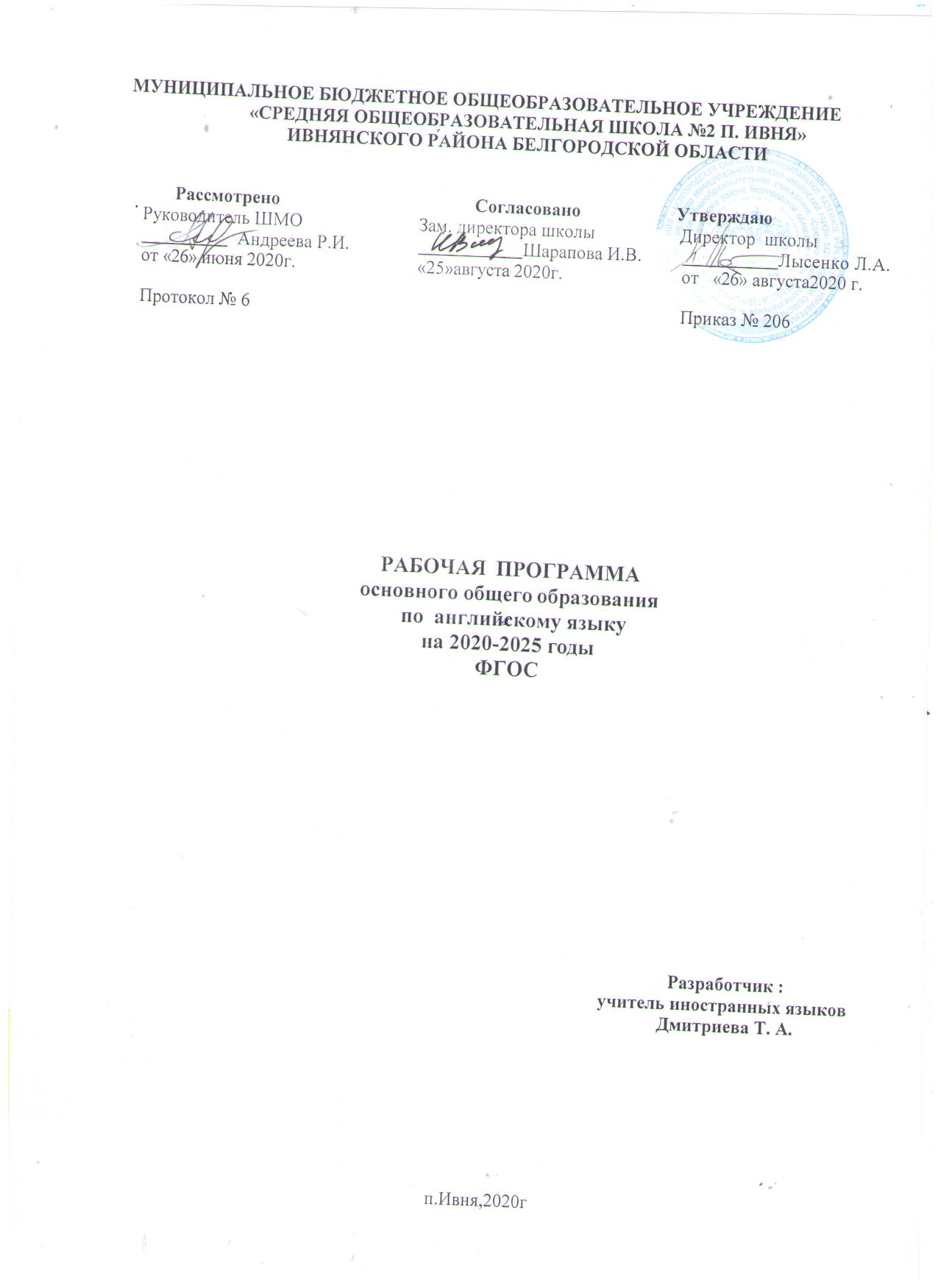 2.Пояснительная запискаРабочая программа учебного предмета «Иностранный язык (английский)» разработана для обучения в 5-9 классах  МБОУ   «   СОШ №2 п.Ивня» на основе :	-Федерального государственного образовательного стандарта основного общего образования (утвержден приказом Министерства образования и науки Российской Федерации от «6» октября 2009 г. № 373, с изменениямии дополнениями согласно приказу Министерства образования и науки Российской Федерации N 1577 от 31 декабря 2015 г.)-Авторской программы к учебному предмету «Иностранный язык (английский)» для общеобразовательных учреждений «Английский язык. Рабочие программы. Предметная линия учебников В. П. Кузовлева. 5-9 классы». ( В.П. Кузовлев, Н.М.Лапа, Э.Ш. Перегудова - М.: Просвещение, 2012г.-128 с.)        -Основной образовательной программы ООО МБОУ                                       « СОШ №2п.Ивня», утвержденной приказом № 206 от 26августа 2020г.Данная программа детализирует и раскрывает содержание  ФГОС ООО, определяет общую стратегию обучения, воспитания и развития  обучающихся средствами учебного предмета в соответствии с целями изучения    английского языка, которые определены стандартом.Изучение ИЯ в основной школе направлено на достижение следующих целей:-развитие иноязычной коммуникативной компетенции, а именно:* речевая компетенция - развитие коммуникативных умений в четырех основных видах речевой деятельности (говорении, аудировании, чтении и письме);           *языковая компетенция - овладение новыми языковыми средствами (фонетическими, орфографическими, лексическими, грамматическими) в соответствии с темами и ситуациями общения, отобранными для основной школы.           *социокультурная/межкультурная компетенция - приобщение к культуре, традициям, реалиям стран изучаемого языка в рамках тем, сфер и ситуаций общения, отвечающих опыту, интересам, психологическим особенностям учащихся основной школы на разных ее этапах; формирование умения представлять свою страну, ее культуру в условиях межкультурного общения;           *компенсаторная компетенция - развитие умений выходить из положения в условиях дефицита языковых средств при получении и передаче информации;          * учебно- познавательная компетенция - дальнейшее развитие общих и специальнйх учебных умений, универсальных способов деятельности; ознакомление с доступными способами и приемами самостоятельного изучения языка, в том числе с использованием новых ИТ;-развитие личности учащихся посредством реализации воспитательного потенциала ИЯ:      * формирование у учащихся потребности изучения ИЯ и овладение ими как средством общения;      * формирование общекультурной и этнической идентичности как составляющей гражданской идентичности личности; воспитание качеств гражданина, патриота; развитие национального самосознания, стремления к взаимопониманию между людьми разных сообществ, толерантного отношения к проявлениям иной культуры; лучшее осознание своей собственной культуры;      * развитие стремления к овладению основами мировой культуры средствами ИЯ;      * осознание необходимости вести здоровый образ жизни путеминформирования об общественно признанных формах поддержания здоровья и обсуждения необходимости отказа от вредных привычек.Исходя из сформулированных выше целей, изучение английского языка основной школе направлено на решение следующих задач: дать учащимся возможность познакомиться с новыми сферами жизни зарубежных сверстников Великобритании и СШАдовести до уровня продуктивного владения использование основных видовременных форм, степеней сравнения прилагательных, множественное число существительных, модальные глаголы, количественные и указательные местоимения и др.продолжить совершенствование произносительных навыков. Особое внимание уделить синтагматичности интонационного оформления речи, а также повышению темпа высказывания и выразительности речи.развивать механизмы диалогического общения: развитие реакции на реплику собеседника, выбор адекватной стратегии и тактики общения, перехват инициативы и т.д.систематизировать основные видовременные формы английского глагола.совершенствовать  произносительныенавыки.  продолжить работу над обучением трем наиболее распространенным видам чтения: чтение с целью понимания основного содержания (readingforthemainidea), чтение с целью полного понимания прочитанного (readingfordetail), чтение с целью извлечения конкретной информации (readingforspecificinformation).развивать и совершенствовать  сформированные ранее навыки и умения аудирования  воспитывать уважительное и толерантное отношение к другой культуре, более глубокое осознание своей родной культуры.Продолжить работу над формированием устойчивого интереса к мотивации к дальнейшему изучению иностранного языка.Рабочая программа ориентирована на использование  учебников:Английский язык. 5 класс: учебник для  общеобразовательных организаций с приложением на электронном носителе./ В.П. Кузовлев, Н.М. Лапа, И. П. Костина и др. – М.: Просвещение, 2017.-207с.Английский язык. 6 класс: учебник для  общеобразовательных организаций с приложением на электронном носителе /В.П.Кузовлев, Н.М.Лапа, Э.Ш.Перегудова и др. – М.: Просвещение, 2017.-191с.Английский язык. 7 класс: учебник для общеобразовательных организаций с приложением на электронном носителе/В.П.Кузовлев, Н.М. Лапа,Э.Ш.Перегудова и др.-  М.: Просвещение, 2018.- 252с.Английский язык. 8 класс: учебник для общеобразовательных организаций с приложением на электронном носителе/ В.П.Кузовлев, Н.М. Лапа,Э.Ш.Перегудова и др.-  М.: Просвещение, 2017.- 239с.Английский язык. 9 класс: учебник для общеобразовательных организаций с приложением на электронном носителе /В.П.Кузовлев, Н.М. Лапа,Э.Ш.Перегудова и др.-  М.: Просвещение, 2018.- 271с.   Согласно годового учебного календарного графика МБОУ « СОШ №2 п.Ивня » учебный процесс в образовательном учреждении составляет 34 недели, поэтому в рабочую программу внесены изменения по общему количеству часов. Рабочая программа сокращена на 3 часа за счёт резервного времени, отведённого автором программы на повторение. Количество часов, отведенных на изучение программного материала, с 5 по 9  класс - 102 часа в год, из расчёта 3 часа в неделю, в т.ч. количество часов для проведения контрольных 4 часа.   Срок реализации программы – 5 лет.3. Результаты освоения программы основного общего образования по английскому языку	Личностные результатыУ выпускника основной школы будут достигнуты определенные личностные результаты освоения учебного предмета «Иностранный язык»	• формирование мотивации изучения иностранных языков и стремление к самосовершенствованию в образовательной области «Иностранный язык»;	• осознание возможностей самореализации средствами иностранного языка;	• стремление к совершенствованию собственной речевой культуры в целом;	• формирование коммуникативной компетенции в межкультурной и межэтнической коммуникации;Изучение ИЯ внесет свой вклад в:воспитание гражданственности, патриотизма, уважения к правам, свободам и обязанностям человека;любовь к своей малой родине (своему родному дому, школе, селу, городу), народу, России; знание традиций своей семьи и школы, бережное отношение к ним;знание правил поведения в классе, школе, дома;стремление активно участвовать в жизни класса, города, страны;уважительное отношение к родному языку; уважительное отношение к своей стране, гордость за её достижения и успехи;уважение традиционных ценностей многонационального российского общества;осознание родной культуры через контекст культуры англоязычных стран;чувство патриотизма через знакомство с ценностями родной культуры;стремление достойно представлять родную культуру;правовое сознание, уважение к правам и свободам личности;воспитание нравственных чувств и этического сознания:•	представления о моральных нормах и правилах нравственного поведения; убежденность в приоритете общечеловеческих ценностей;•	знание правил вежливого поведения, культуры речи;•	стремление к адекватным способам выражения эмоций и чувств; •	умение анализировать нравственную сторону своих поступков и поступков других людей;•	уважительное отношение к старшим, доброжелательное отношение к младшим;•	уважительное отношение к людям с ограниченными физическими возможностями;•	гуманистическое мировоззрение; этические чувства: доброжелательность, эмоционально-нравственная отзывчивость (готовность помочь), понимание и сопереживание чувствам других людей; •	представление о дружбе и друзьях, внимательное отношение к их интересам и увлечениям;•	установление дружеских взаимоотношений в коллективе, основанных на взаимопомощи и взаимной поддержке;•	стремление иметь собственное мнение; принимать собственные решения;•	потребность в поиске истины;•	умение признавать свои ошибки;•	чувство собственного достоинства и уважение к достоинству других людей;•	уверенность в себе и своих силах;воспитание трудолюбия, творческого отношения к учению, труду, жизни:•	ценностное отношение к труду и к достижениям людей;•	уважительное отношение к людям разных профессий;•	навыки коллективной учебной деятельности (умение сотрудничать: планировать и реализовывать совместную деятельность, как в позиции лидера, так и в позиции рядового участника; •	умение работать в паре/группе; взаимопомощь;•	ценностное отношение к учебе как виду творческой деятельности;•	потребность и способность выражать себя в доступных видах творчества (проекты);•	ответственное отношение к образованию и самообразованию, понимание их важности в условиях современного информационного общества;•	умение проявлять дисциплинированность, последовательность, целеустремленность и  самостоятельность в выполнении учебных и учебно-трудовых заданий;•	умение вести обсуждение, давать оценки;•	умение различать полезное и бесполезное времяпрепровождение и стремление полезно и рационально использовать время;•	умение нести индивидуальную ответственность за выполнение задания; за совместную работу;•	бережное отношение к результатам своего труда, труда других людей, к школьному имуществу, учебникам, личным вещам;формирование ценностного отношения к здоровью и здоровому образу жизни:•	потребность в здоровом образе жизни;•	понимание важности физической культуры и спорта для здоровья человека; положительное отношение к спорту;•	знание и выполнение санитарно-гигиенических правил, соблюдение здоровьесберегающего режима дня;•	стремление не совершать поступки, угрожающие собственному здоровью и безопасности;•	стремление к активному образу жизни: интерес к подвижным играм, участию в спортивных соревнованиях;воспитание ценностного отношения к природе, окружающей среде ( экологическое воспитание):•	интерес к природе и природным явлениям;•	бережное, уважительное отношение к природе и всем формам жизни;•	понимание активной роли человека в природе;•	способность осознавать экологические проблемы;•	готовность к личному участию в экологических проектах;воспитание ценностного отношения к прекрасному, формирование представлений об эстетических идеалах и ценностях (эстетическое воспитание):•	умение видеть красоту в окружающем мире; в труде, творчестве, поведении и поступках людей;•	мотивация к самореализации в творчестве; стремление выражать себя в различных видах творческой деятельности; •	уважительное отношение к мировым историческим ценностям в области литературы, искусства и науки; •	положительное отношение к выдающимся личностям и их достижениям;    7)воспитание уважения к культуре других народов:      •	интерес и уважительное отношение к языку и культуре других народов;      •	представления о художественных и эстетических ценностях чужой культуры;      •	адекватное восприятие и отношение к системе ценностей и норм поведения людей другой культуры;      •	стремление к освобождению от предубеждений и стереотипов;      •	уважительное отношение к особенностям образа жизни людей другой культуры;      •	умение вести диалогическое общение с зарубежными сверстниками;      •	потребность и способность представлять на английском языке родную культуру;      •	стремление участвовать в межкультурной коммуникации: принимать решения, давать оценки, уважительно относиться к собеседнику, его мнению;      •	стремление к мирному сосуществованию между людьми и нациями.	Метапредметные результатыМетапредметные результаты в данном курсе развиваются главным образом благодаря развивающему аспекту иноязычного образования.У учащихся основной школы будут развиты:1) положительное отношение к предмету и мотивация к дальнейшему овладению ИЯ:•	представление о ИЯ как средстве познания мира и других культур;•	осознание роли ИЯ в жизни современного общества и личности;•	осознание личностного смысла в изучении ИЯ, понимание роли и значимости ИЯ для будущей профессии;•	обогащение опыта межкультурного общения;2) языковые способности: к слуховой и зрительной дифференциации, к имитации, к догадке, смысловой антиципации, к выявлению языковых закономерностей, к выявлению главного и к логическому изложению;3) универсальные учебные действия:регулятивные:•	самостоятельно ставить цели, планировать пути их достижения, умение выбирать наиболее эффективные способы решения учебных и познавательных задач;•	соотносить свои действия с планируемыми результатами, осуществлять контроль своей деятельности в процессе достижения результата, корректировать свои действия в соответствии с изменяющейся ситуацией; •	оценивать правильность выполнения учебной задачи, собственные возможности её решения; •	владеть основами самоконтроля, самооценки, принятия решений и осуществления осознанного выбора в учебной и познавательной деятельности; познавательные:•	использовать знаково-символические средства представления информации для решения учебных и практических задач;•	пользоваться логическими действиями сравнения, анализа, синтеза, обобщения, классификации по различным признакам, установления аналогий и причинно-следственных связей, •	строить логическое рассуждение, умозаключение (индуктивное, дедуктивное и по аналогии) и делать выводы; •	работать с прослушанным/прочитанным текстом: определять тему, прогнозировать содержание текста по заголовку/по ключевым словам, устанавливать логическую последовательность основных фактов;•	осуществлять информационный поиск; в том числе с помощью компьютерных средств;•	выделять, обобщать и фиксировать нужную информацию;•	осознанно строить свое высказывание в соответствии с поставленной коммуникативной задачей, а также в соответствии с грамматическими и синтаксическими нормами языка;•	решать проблемы творческого и поискового характера;•	самостоятельно работать, рационально организовывая свой труд в классе и дома;•	контролировать и оценивать результаты своей деятельности;коммуникативные:•	готовность и способность осуществлять межкультурное общение на АЯ:- выражать с достаточной полнотой и точностью свои мысли в соответствии с задачами и условиями межкультурной коммуникации;- вступать в диалог, а также участвовать в коллективном обсуждении проблем, владеть монологической и диалогической формами речи в соответствии с грамматическими и синтаксическими нормами АЯ;- адекватно использовать речевые средства для дискуссии и аргументации своей позиции;- спрашивать, интересоваться чужим мнением и высказывать свое;- уметь обсуждать разные точки зрения и  способствовать выработке общей (групповой) позиции;- уметь аргументировать свою точку зрения, спорить и отстаивать свою позицию невраждебным для оппонентов образом;- уметь с помощью вопросов добывать недостающую информацию (познавательная инициативность);- уметь устанавливать рабочие отношения, эффективно сотрудничать и способствовать продуктивной кооперации;- проявлять уважительное отношение к партнерам, внимание к личности другого;- уметь адекватно реагировать на нужды других; в частности, оказывать помощь и эмоциональную поддержку партнерам в процессе достижения общей цели совместной деятельности;4)	специальные учебные умения:•	читать на АЯ с целью поиска конкретной информации;•	читать на АЯ с целью детального понимания содержания;•	читать на АЯ с целью понимания основного содержания;•	понимать английскую речь на слух с целью полного понимания содержания;•	понимать общее содержание воспринимаемой на слух информации на АЯ;•	понимать английскую речь на слух с целью извлечения конкретной информации;•	работать с лексическими таблицами;•	понимать отношения между словами и предложениями внутри текста;•	работать с функциональными опорами при овладении диалогической речью;•	кратко излагать содержание прочитанного или услышанного текста;•	догадываться о значении новых слов по словообразовательным элементам, контексту;•	иллюстрировать речь примерами, сопоставлять и противопоставлять факты;•	использовать речевые средства для объяснения причины, результата действия;•	использовать речевые средства для аргументации своей точки зрения;•	организовывать работу по выполнению и защите творческого проекта;•	работать с англо-русским словарем: находить значение многозначных слов, фразовых глаголов;•	пользоваться лингвострановедческим справочником;•	переводить с русского языка на английский;•	использовать различные способы запоминания слов на ИЯ;•	выполнять тесты  в форматах  “Multiple choice”, True/False/Unstated”, “Matching”, “Fill in” и др.	.Предметные результатыВыпускниками основной школы будут достигнуты следующие предметные результаты:А. В коммуникативной сфере (т.е. владение иностранным языком как средством межкультурного общения):Коммуникативные умения в основных видах речевой деятельностиГоворение•	вести диалог-расспрос, диалог этикетного характера, диалог – обмен мнениями, диалог – побуждение к действию, комбинированный диалог:– начинать, поддерживать и заканчивать разговор;– выражать основные речевые функции: поздравлять, высказывать пожелания, приносить извинение, выражать согласие/несогласие, делать комплимент, предлагать помощь, выяснять значение незнакомого слова, объяснять значение слова, вежливо переспрашивать, выражать сочувствие, давать совет, выражать благодарность, успокаивать/подбадривать кого-либо, переспрашивать собеседника, приглашать к совместному времяпрепровождению, соглашаться/не соглашаться на совместное времяпрепровождение, выяснять мнение собеседника, выражать согласие/несогласие с мнением собеседника, выражать сомнение, выражать свое мнение и обосновывать его и т.д.;– расспрашивать собеседника и отвечать на его вопросы;– переходить с позиции спрашивающего на позицию отвечающего и наоборот;– соблюдать правила речевого этикета;•	использовать основные коммуникативные типы речи: описание, сообщение, рассказ, рассуждение:– кратко высказываться на заданную тему, используя изученный речевой материал в соответствии с поставленной коммуникативной задачей;– делать сообщения на заданную тему на основе прочитанного/услышанного;- делать сообщения по результатам выполнения проектной работы;– говорить в нормальном темпе;– говорить логично и связно;- говорить выразительно (соблюдать синтагматичность речи, логическое ударение, правильную интонацию).Аудирование•	уметь понимать звучащую речь с различной глубиной, точностью и полнотой восприятия информации:- полностью понимать речь учителя и одноклассников, а такженесложные аутентичные аудио- и видеотексты, построенные на изученном речевом материале (полное понимание прослушенного);- понимать основное содержание несложных аутентичных аудио- и видеотекстов, содержащих небольшое количество незнакомых слов, используя контекстуальную, языковую, иллюстративную и другие виды догадки (понимание основного содержания);- выборочно понимать прагматические аутентичные аудио- и видеотексты, выделяя значимую (нужную) информацию, не обращая при этом внимание на незнакомые слова, не мешающие решению коммуникативной задачи (понимание необходимой / конкретной информации);•	соотносить содержание услышанного с личным опытом;•	делать выводы по содержанию услышанного;•	выражать собственное мнение по поводу услышанного.Чтение•	уметь самостоятельно выбирать адекватную стратегию чтения в соответствии с коммуникативной задачей и типом текста:- читать с целью понимания основного содержания (уметь игнорировать незнакомые слова, не мешающие пониманию основного содержания текста; прогнозировать содержание текста по вербальным опорам (заголовкам) и иллюстративным опорам; предвосхищать содержание внутри текста; определять основную идею/мысль текста; выявлять главные факты в тексте, не обращая внимания на второстепенные; распознавать тексты различных жанров (прагматические, публицистические, научно-популярные и художественные) и типов (статья, рассказ, реклама и т. д.);•	читать с целью извлечения конкретной (запрашиваемой или интересующей) информации (уметь использовать соответствующие ориентиры (заглавные буквы, цифры и т. д.) для поиска запрашиваемой или интересующей информации);•	читать с целью полного понимания содержания на уровне значения: (уметь догадываться о значении незнакомых слов по знакомым словообразовательным элементам (приставки, суффиксы, составляющие элементы сложных слов), аналогии с родным языком, конверсии, по наличию смысловых связей в контексте, иллюстративной наглядности; понимать внутреннюю организацию текста и определять: главное предложение в абзаце (тексте) и предложения, подчинённые главному предложению; хронологический/логический порядок событий в тексте; причинно-следственные и другие смысловые связи текста с помощью лексических и грамматических средств (местоимений, слов-заместителей, союзов, союзных слов); пользоваться справочными материалами (англо-русским словарём, лингвострановедческим справочником) с применением знания алфавита и транскрипции; предвосхищать элементы знакомых грамматических структур);•	читать с целью полного понимания на уровне смысла и критического осмысления содержания (определять главную идею текста, не выраженную эксплицитно; отличать факты от мнений и др.);•	интерпретировать информацию, представленную в графиках, таблицах, иллюстрациях и т. д.;•	извлекать культурологические сведения из аутентичных текстов;•	делать выборочный перевод с английского языка на русский;•	соотносить полученную информацию с личным опытом, оценивать ее и выражать свое мнение по поводу прочитанного.Письмо•	заполнять анкету, формуляр (сообщать о себе основные сведения: имя, фамилия, возраст, гражданство, адрес и т.д.);•	писать открытки этикетного характера с опорой на образец с употреблением формул речевого этикета и адекватного стиля изложения, принятых в англоязычных странах;•	составлять план, тезисы устного и письменного сообщения, кратко излагать результаты проектной деятельности;•	писать электронные (интернет-) сообщения;•	делать записи (выписки из текста);•	фиксировать устные высказывания в письменной форме;•	 заполнять таблицы, делая выписки из текста;•	 кратко излагать собственную точку зрения (в т.ч. по поводу прочитанного или услышанного);•	использовать адекватный стиль изложения (формальный / неформальный).Языковые средства и навыки пользования имиГрафика, орфография•	соотносить графический образ слова с его звуковым образом;•	 распознавать слова, записанные разными шрифтами;•	сравнивать и анализировать буквы, буквосочетания и соответствующие транскрипционные знаки;•	 соблюдать основные правила орфографии и пунктуации;•	 использовать словарь для уточнения написания слова;•	оформлять письменные и творческие проекты в соответствии с правилами орфографии и пунктуации.Фонетическая сторона речи•	различать коммуникативный тип предложения по его интонации;•	понимать и использовать логическое ударение во фразе, предложении;•	 правильно произносить предложения с точки зрения их ритмико-интонационных особенностей: повествовательное (утвердительное и отрицательное), вопросительное (общий, специальный, альтернативный и разделительный вопросы), побудительное, восклицательное предложения;•	 правильно произносить предложения с однородными членами (соблюдая интонацию перечисления);•	правильно произносить сложносочиненные и сложноподчиненные предложения с точки зрения их ритмико-интонационных особенностей;Лексическая сторона речи•	распознавать и употреблять в речи в соответствии с коммуникативной задачей основные значения изученных лексических единиц (слов, словосочетаний, реплик-клише речевого этикета) в ситуациях общения в пределах тематики основной общеобразовательной школы;•	знать и уметь использовать основные способы словообразования (аффиксация, словосложение, конверсия);•	выбирать значение многозначных слов в соответствии с контекстом;•	 понимать и использовать явления синонимии / антонимии и лексической сочетаемости.Грамматическая сторона речи•	знать функциональные и формальные особенности изученных грамматических явлений (видо-временных форм личных глаголов, модальных глаголов и их эквивалентов, артиклей, существительных, степеней сравнения прилагательных и наречий, местоимений, числительных, предлогов);•	уметь распознавать, понимать и использовать в речи основные морфологические формы и синтаксические конструкции английского языка (см. раздел «Содержание курса. Грамматические навыки»).Cоциокультурные знания, навыки, умения•	знание национально-культурных особенностей речевого и неречевого поведения в англоязычных странах в сравнении с нормами, принятыми в родной стране; умение использовать социокультурные знания в различных ситуациях формального и неформального межличностного и межкультурного общения;•	представление о ценностях материальной и духовной культуры, которые широко известны и являются предметом национальной гордости в странах изучаемого языка и в родной стране (всемирно известных достопримечательностях, художественных произведениях, произведениях искусства, выдающихся людях и их вкладе в мировую науку и культуру);•	представление о сходстве и различиях в традициях, обычаях своей страны и англоязычных стран;•	представление об особенностях образа жизни зарубежных сверстников;•	распознавание и употребление в устной и письменной речи основных норм речевого этикета (реплик-клише наиболее распространенной оценочной лексики), принятых в странах изучаемого языка;•	умение ориентироваться в основных реалиях культуры англоязычных стран, знание употребительной фоновой лексики, некоторых распространенных образцов фольклора (скороговорки, пословицы, поговорки);•	знакомство с образцами художественной, публицистической и научно-популярной литературы;•	умение сопоставлять, находить сходства и отличия в культуре стран изучаемого языка и родной культуре;•	готовность и умение представлять родную культуру на английском языке, опровергать стереотипы о своей стране.Компенсаторные умения - умение выходить из трудного положения в условиях дефицита языковых средств при получении и приеме информации за счет использования контекстуальной догадки, игнорирования языковых трудностей, переспроса, словарных замен, жестов, мимики.Б. В познавательной сфере (владение познавательными учебными умениями):•	умение сравнивать языковые явления родного и иностранного языков на уровне отдельных грамматических явлений, слов, словосочетаний, предложений;•	владение приемами работы с текстом: умение пользоваться определенной стратегией чтения / аудирования в зависимости от коммуникативной задачи (читать / слушать текст с разной глубиной понимания);•	умение действовать по образцу / аналогии, использовать различные виды опор (вербальные, изобразительные, содержательные, смысловые и др.) при выполнении упражнений и составлении собственных высказываний в пределах тематики основной школы;•	готовность и умение осуществлять индивидуальную и совместную проектную работу;•	 умение пользоваться справочным материалом (грамматическим и лингвострановедческим справочниками, двуязычным и толковым словарями, мультимедийными средствами);•	владение способами и приемами дальнейшего самостоятельного изучения иностранных языков.В. В ценностно-ориентационной сфере:•	осознание места и роли родного и иностранных языков в целостном полиязычном, поликультурном мире, осознание иностранного языка как средства общения, познания, самореализации и социальной адаптации;•	представление о языке как средстве выражения чувств, эмоций, основе культуры мышления;•	достижение взаимопонимания в процессе устного и письменного общения с носителями иностранного языка, установления межличностных и межкультурных контактов в доступных пределах;•	приобщение к ценностям мировой культуры как через источники информации на иностранном языке (в том числе мультимедийные), так и через непосредственное участие в школьных обменах, туристических поездках, молодежных форумах;•	представления о моральных нормах и правилах нравственного поведения; убежденность в приоритете общечеловеческих ценностей;•	стремление к адекватным способам выражения эмоций и чувств; •	уважительное отношение к старшим, доброжелательное отношение к младшим;•	эмоционально-нравственная отзывчивость (готовность помочь), понимание и сопереживание чувствам других людей; •	стремление иметь собственное мнение; принимать собственные решения;Г. В эстетической сфере:•	представление об эстетических идеалах и ценностях;•	стремление к знакомству с образцами художественного творчества на иностранном языке и средствами иностранного языка;•	развитие чувства прекрасного в процессе обсуждения современных тенденций в живописи, музыке, литературе;•	владение элементарными средствами выражения чувств и эмоций на иностранном языке;•	умение видеть красоту в окружающем мире; в труде, творчестве, поведении и поступках людей.Д. В трудовой сфере:•	 ценностное отношение к учебе как виду творческой деятельности;•	навыки коллективной учебной деятельности (умение сотрудничать: планировать и реализовывать совместную деятельность, как в позиции лидера, так и в позиции рядового участника);•	умение нести индивидуальную ответственность за выполнение задания; за совместную работу;•	умение рационально планировать свой учебный труд;•	умение работать в соответствии с намеченным планом.Е. В физической сфере:•	ценностное отношение к здоровью и здоровому образу жизни:- потребность в здоровом образе жизни (режим труда и отдыха, питание, спорт, фитнес);- знание и выполнение санитарно-гигиенических правил, соблюдение здоровьесберегающего режима дня;- стремление не совершать поступки, угрожающие собственному здоровью и безопасности.4.Тематическое планирование5 классТематическое планирование6 класс7 класс8 класс9 класс5.Содержание учебного предметаВиды речевой деятельности/Коммуникативные уменияГоворениеДиалогическая речь	Дальнейшее совершенствование диалогической речи при более вариативном содержании и более разнообразном языковом оформлении: умение вести диалоги этикетного характера, диалог-расспрос, диалог — побуждение к действию, диалог — обмен мнениями и комбинированные диалоги. Объём диалога — от 3 реплик (5—7 классы) до 4—5 реплик (8—9 классы) со стороны каждого обучающегося. Продолжительность диалога — 2,5—3 мин (9 класс).Монологическая речь	Дальнейшее развитие и совершенствование связных высказываний с использованием основных коммуникативных типов речи: описание, сообщение, рассказ (включающий эмоционально-оценочные суждения), рассуждение (характеристика) с высказыванием своего мнения и краткой аргументацией с опорой и без опоры на прочитанный или услышанный текст либо заданную коммуникативную ситуацию. Объём монологического высказывания — от 8—10 фраз (5—7 классы) до 10—12 фраз (8—9 классы). Продолжительность монолога — 1,5—2 мин (9 класс).Аудирование	Дальнейшее развитие и совершенствование восприятия и понимания на слух аутентичных аудио- и видеотекстов с разной глубиной проникновения в их содержание (с пониманием основного содержания, с выборочным и полным пониманием воспринимаемого на слух текста) в зависимости от коммуникативной задачи и функционального типа текста.	Жанры текстов: прагматические, публицистические.	Типы текстов: объявление, реклама, сообщение, рассказ, диалог-интервью, стихотворение и др.	Содержание текстов должно соответствовать возрастным особенностям и интересам обучающихся и иметь образовательную и воспитательную ценность.	Аудирование с полным пониманием содержания осуществляется на несложных текстах, построенных на полностью знакомом обучающимся языковом материале. Время звучания текстов для аудирования — до 1 мин.	Аудирование с пониманием основного содержания текста осуществляется на аутентичном материале, содержащем наряду с изученными и некоторое количество незнакомых языковых явлений. Время звучания текстов для аудирования — до 2 мин.	Аудирование с выборочным пониманием нужной или интересующей информации предполагает умение выделить значимую информацию в одном или нескольких аутентичных коротких текстах прагматического характера, опуская избыточную информацию. Время звучания текстов для аудирования — до 1,5 мин.Чтение	Умение читать и понимать аутентичные тексты с различной глубиной и точностью проникновения в их содержание (в зависимости от вида чтения): с пониманием основного содержания (ознакомительное чтение); с полным пониманием содержания (изучающее чтение); с выборочным пониманием нужной или интересующей информации (просмотровое/поисковое чтение).	Жанры текстов: научно-популярные, публицистические, художествен-ные, прагматические.	Типы текстов: статья, интервью, рассказ, объявление, рецепт, меню, проспект, реклама, стихотворение и др.	Содержание текстов должно соответствовать возрастным особенностям и интересам обучающихся, иметь образовательную и воспитательную ценность, воздействовать на эмоциональную сферу обучающихся.	Независимо от вида чтения возможно использование двуязычного словаря.	Чтение с пониманием основного содержания осуществляется на несложных аутентичных текстах с ориентацией на выделенное в программе предметное содержание, включающих некоторое количество незнакомых слов. Объём текстов для чтения — до 550 слов.	Чтение с выборочным пониманием нужной или интересующей информации осуществляется на несложных аутентичных текстах разных жанров и предполагает умение просмотреть текст или несколько коротких текстов и выбрать информацию, которая необходима или представляет интерес для обучающихся. Объём текста для чтения — около 350 слов.	Чтение с полным пониманием осуществляется на несложных аутентичных текстах, построенных в основном на изученном языковом материале, с использованием различных приёмов смысловой переработки текста (языковой догадки, выборочного перевода) и оценки полученной информации. Объём текстов для чтения — до 300 слов.Письменная речь	Дальнейшее развитие и совершенствование письменной речи, а именно умений:	— писать короткие поздравления с днем рождения и другими праздниками, выражать пожелания (объёмом 30—40 слов, включая адрес);	— заполнять формуляры, бланки (указывать имя, фамилию, пол, гражданство, адрес);	— писать личное письмо с опорой и без опоры на образец (расспрашивать адресата о его жизни, делах, сообщать то же самое о себе, выражать благодарность, давать совет, просить о чём-либо). Объём личного письма — около 100—110 слов, включая адрес;	— составлять план, тезисы устного или письменного сообщения, кратко излагать результаты проектной деятельности.Языковые знания и навыкиОрфография	Знание правил чтения и орфографии и навыки их применения на основе изучаемого лексико-грамматического материала.Фонетическая сторона речи	Навыки адекватного произношения и различения на слух всех звуков изучаемого иностранного языка в потоке речи, соблюдение ударения и интонации в словах и фразах, ритмико-интонационные навыки произношения различных типов предложений.Лексическая сторона речи	Навыки распознавания и употребления в речи лексических единиц, обслуживающих ситуации общения в рамках тематики основной школы, в том числе наиболее распространённых устойчивых словосочетаний, оценочной лексики, реплик-клише речевого этикета, характерных для культуры стран изучаемого языка; основные способы словообразования: аффиксация, словосложение, конверсия.Грамматическая сторона речи	Знание признаков нераспространённых и распространённых простых предложений, безличных предложений, сложносочиненных и сложноподчиненных предложений, использования прямого и обратного порядка слов. Навыки распознавания и употребления в речи перечисленных грамматических явлений.	Знание признаков и навыки распознавания и употребления в речи глаголов в наиболее употребительных временны2х формах действительного и страдательного залогов, модальных глаголов и их эквивалентов, существительных в различных падежах, артиклей, относительных, неопределённых/неопределённо-личных местоимений, прилагательных, наречий, степеней сравнения прилагательных и наречий, предлогов, количественных и порядковых числительных.Социокультурные знания и умения	Умение осуществлять межличностное и межкультурное общение, используя знания о национально-культурных особенностях своей страны и страны/стран изучаемого языка, полученные на уроках иностранного языка и в процессе изучения других предметов (знания межпредметного характера).	Это предполагает овладение:	— знаниями о значении родного и иностранного языков в современном мире;	— сведениями о социокультурном портрете стран, говорящих на иностранном языке, их символике и культурном наследии;	— употребительной фоновой лексикой и реалиями страны изучаемого языка: традициями (проведения выходных дней, основных национальных праздников), распространёнными образцами фольклора (скороговорками, поговорками, пословицами);	— представлением о сходстве и различиях в традициях своей страны и стран изучаемого языка; об особенностях их образа жизни, быта, культуры (всемирно известных достопримечательностях, выдающихся людях и их вкладе в мировую культуру); о некоторых произведениях художественной литературы на изучаемом иностранном языке;	— умением распознавать и употреблять в устной и письменной речи в ситуациях формального и неформального общения основные нормы речевого этикета, принятые в странах изучаемого языка (реплики-клише, наиболее распространённую оценочную лексику);	— умениями представлять родную страну и культуру на иностранном языке; оказывать помощь зарубежным гостям в нашей стране в ситуациях повседневного общения.Компенсаторные умения	Совершенствуются умения:	— переспрашивать, просить повторить, уточняя значение незнакомых слов;	— использовать в качестве опоры при порождении собственных высказываний ключевые слова, план к тексту, тематический словарь и т. д.;	— прогнозировать содержание текста на основе заголовка, предварительно поставленных вопросов;	— догадываться о значении незнакомых слов по контексту, по используемым собеседником жестам и мимике;	— использовать синонимы, антонимы, описания понятия при дефиците языковых средств.Общеучебные умения и универсальные способы деятельности	Формируются и совершенствуются умения:	— работать с информацией: сокращение, расширение устной и письменной информации, создание второго текста по аналогии, заполнение таблиц;	— работать с прослушанным/прочитанным текстом: извлечение основной информации, извлечение запрашиваемой или нужной информации, извлечение полной и точной информации;	— работать с разными источниками на иностранном языке: справочными материалами, словарями, интернет - ресурсами, литературой;	— планировать и осуществлять учебно-исследовательскую работу: выбор темы исследования, составление плана работы, знакомство с исследовательскими методами (наблюдение, анкетирование, интервьюирование), анализ полученных данных и их интерпретацию, разработку краткосрочного проекта и его устную презентацию с аргументацией, ответы на вопросы по проекту; участвовать в работе над долгосрочным проектом; взаимодействовать в группе с другими участниками проектной деятельности;	— самостоятельно работать, рационально организовывая свой труд в классе и дома.Специальные учебные уменияФормируются и совершенствуются умения:— находить ключевые слова и социокультурные реалии при работе с текстом;— семантизировать слова на основе языковой догадки;— осуществлять словообразовательный анализ;— выборочно использовать перевод;— пользоваться двуязычным и толковым словарями;— участвовать в проектной деятельности межпредметного характера.	Содержание курса по конкретному иностранному языку даётся на примере английского языка.Языковые средстваЛексическая сторона речи	Овладение лексическими единицами, обслуживающими новые темы, проблемы и ситуации общения в пределах тематики основной школы, в объёме 1200 единиц (включая 500, усвоенных в начальной школе). Лексические единицы включают устойчивые словосочетания, оценочную лексику, реплики-клише речевого этикета, отражающие культуру стран изучаемого языка.	Основные способы словообразования:	1) аффиксация:	• глаголов: dis- (disagree), mis- (misunderstand), re- (rewrite); -ize/-ise (organize);	• существительных: -sion/-tion (conclusion/celebration), -ance/-ence (performance/influence), -ment (environment), -ity (possibility), -ness (kindness),  -ship(friendship), -ist (optimist), -ing (meeting);	• прилагательных: un- (unpleasant), im-/in- (impolite/independent), inter- (international); -y (busy), -ly (lovely), -ful (careful), -al (historical), -ic (scientific), -ian/-an (Russian), -ing (loving); -ous (dangerous), -able/-ible (enjoyable/responsible), -less (harmless), -ive (native);	• наречий: -ly (usually);	• числительных: -teen (fifteen), -ty (seventy), -th (sixth);	2) словосложение:	• существительное + существительное (policeman);	• прилагательное + прилагательное (well-known);	• прилагательное + существительное (blackboard).	3) конверсия:	• образование существительных от неопределённой формы глагола (to play — play);	• образование существительных от прилагательных (rich people — the rich).	Распознавание и использование интернациональных слов (doctor).	Представления о синонимии, антонимии, лексической сочетаемости, многозначности.Грамматическая сторона речи	Дальнейшее расширение объёма значений грамматических средств, изученных ранее, и знакомство с новыми грамматическими явлениями. Уровень овладения конкретным грамматическим явлением (продуктивно-рецептивно или рецептивно) указывается в графе «Характеристика основных видов деятельности ученика» в Тематическом планировании.	Нераспространённые и распространённые простые предложения, в том числе с несколькими обстоятельствами, следующими в определённом порядке (Wemovedto a newhouselastyear); предложения с начальным ‘It’ и с начальным ‘There + tobe’ (It’scold.It’s five o’clock. It’s interesting. It was winter. There are a lot of trees in the park).	Сложносочинённые предложения с сочинительными союзами and, but, or.	Сложноподчинённые предложения с союзами и союзными словами what, when, why, which, that, who, if, because, that’s why, than, so.	Сложноподчинённые предложения с придаточными: времени с союзами for, since, during; цели с союзами so, that; условия с союзом unless; определительными с союзами who, which, that.	Сложноподчинённые предложения с союзами whoever, whatever, however, whenever.	Условные предложения реального (Conditional I — If it doesn’t rain, they’ll go for a picnic) инереального (Conditional II — If I were rich, I would help the endangered animals; Conditional III — If she had asked me, I would have helped her) характера.	Все типы вопросительных предложений (общий, специальный, альтернативный, разделительный вопросы в Present, Future, Past Simple; Present Perfect; Present Continuous).	Побудительные предложения в утвердительной (Becareful) и отрицательной (Don’tworry) форме.	Предложения с конструкциями as ... as, not so … as, either ... or, neither … nor.	Конструкция to be going to (для выражения будущего действия).	Конструкции It takes me ... to do something; to look/feel/be happy.	Конструкцииbe/get used to something; be/get used to doing something.	Конструкции с инфинитивом типа I saw Jim ride his bike. I want you to meet me at the station tomorrow. She seems to be a good friend.	Правильныеинеправильныеглаголывформахдействительногозалогавизъявительномнаклонении (Present, Past, Future Simple; Present, Past Perfect; Present, Past, Future Continuous; Present Perfect Continuous; Future-in-the-Past).	Глаголы в видо-временных формах страдательного залога (Present, Past, Future Simple Passive; Past Perfect Passive).	Модальные глаголы и их эквиваленты (can/could/be able to, may/might, must/have to, shall, should, would, need).	Косвенная речь в утвердительных, вопросительных и отрицательных предложениях в настоящем и прошедшем времени. Согласование времён в рамках сложного предложения в плане настоящего и прошлого.	Причастия I и II.	Неличные формы глагола (герундий, причастия I и II) без различения их функций.	Фразовые глаголы, обслуживающие темы, отобранные для данного этапа обучения.	Определённый, неопределённый и нулевой артикли (в том числе с географическими названиями).	Неисчисляемые и исчисляемые существительные (a pencil, water), существительные с причастиями настоящего и прошедшего времени (a burninghouse, a writtenletter). 	Существительные в функции прилагательного (artgallery).	Степени сравнения прилагательных и наречий, в том числе образованных не по правилу (little — less — least).	Личные местоимения в именительном (my) и объектном (me) падежах, а также в абсолютной форме (mine). Неопределённые местоимения (some, any). Возвратные местоимения, неопределённые местоимения и их производные (somebody, anything, nobody, everything, etc.).	Наречия, оканчивающиеся на -lу (early), а также совпадающие по форме с прилагательными (fast, high).	Устойчивые словоформы в функции наречия типа sometimes, atlast, atleast и т. д.	Числительные для обозначения дат и больших чисел.	Предлоги места, времени, направления; предлоги, употребляемые со страдательным залогом (by, with).№ урокаНаименование разделов и темЧасы учебного времени1.Досуг и увлечения 102.Школьное образование. Правила безопасности школьников. 83.Средства массовой информации. 24.Защита окружающей среды. 85.Межличностные отношения. 246.Страны  изучаемого языка.  Любимые праздники. 147.Достопримечательности Великобритании, США, России, городов мира. 128.Школьные благотворительные  концерты. 109Виды отдыха, путешествия. 14Итого102№ урокаНаименование разделов и темЧасы учебного времени1.          Внешность, черты характера.122.Межличностные отношения. 153.Городская /сельская среда проживания104.Досуг и увлечения.115.Здоровый образ жизни.306Известные люди27.Погода: занятия детей в хорошую и плохую погоду.  128.Мир профессий.12Итого102№ урокаНаименование разделов и темЧасы учебного времени1.Досуг и увлечения. Летние каникулы72.Школьное образование. Школьные предметы.8Школьное образование. Достижения в школе.83.Благотворительные организации. Помощь пожилым людям и инвалидам.104.Защита окружающей среды125.Черты характера. Проблемы с друзьями116.Страны изучаемого языка и родная страна. Достопримечательности.97.Страны изучаемого языка и родная страна. Известные люди.98.Любимые занятия в свободное время139.Страны изучаемого языка и родная страна.   Страницы истории.810.Друг по переписке.7Итого 102№ урокаНаименование разделов и темЧасы учебного времени1.Страны изучаемого языка и родная страна. 13 часов132.Обычаи и традиции. (14 часов)143.Путешествия и каникулы. (16 часов.)164.Праздники, подарки (11 часов.)115.Спорт (16 часов)166.Здоровый образ жизни (16 часов)167.Модные тенденции. Покупка одежды (16 часов)16Итого 102№ урокаНаименование разделов и темЧасы учебного времени1.Выдающиеся люди, их вклад в науку и мировую культуру 122.Досуг и увлечения (музыка, посещение кино/театра, дискотеки, кафе) 123.Средства массовой информации (пресса, телевидение, радио, Интернет)  184.Школьное образование, школьная жизнь, изучаемые предметы и отношение к ним. 125.Проблемы выбора профессии.  196.Страна изучаемого языка. 127.Роль иностранного языка  128.Межличностные взаимоотношения в семье, с друзьями, в школе 5ИТОГО102Предметное содержание речи5 кл.6 кл.7 кл.8 кл.9 кл.Я, моя семья и мои друзья. Межличностные отношения.Мои друзья и совместное времяпрепровождение. Друг по переписке. Черты характера. Внешность. Одежда. Мода.Модные тенденции. Магазины и покупки.Взаимоотношения в семье. Совместные занятия семьи. Дом/квартира.Разновидности домов. Комната, предметы мебели, предметы интерьера. Работа по дому (94 часа)24361816-Досуг и увлечения.Виды отдыха. Путешествия и туризм. Каникулы. Любимые занятия в свободное время. Музей, посещение музея. Поход в парк/зоопарк. Чтение: знаменитые писатели и их произведения, литературные жанры, предпочтения подростков в чтении. Театр, посещение театра. Музыка и музыкальная культура: знаменитые композиторы и их произведения, популярные исполнители, музыкальные стили (104 часа)2412201632Здоровый образ жизни. Спорт.Здоровые привычки/правильное питание. Виды спорта. Занятия спортом. Любимый вид спорта. Олимпийские игры. Паралимпийские игры (50 часов)-18-32-Школьное образование.Типы школ в Британии, США и России, сходства и различия в системах образования. Школьные предметы. Внеклассные мероприятия. Международные школьные проекты и международный обмен (62 часа)181016-18Мир профессий.Послешкольное образование. Выбор профессии и планы на будущее. Трудоустройство подростков. Работа и обучение за рубежом (28 часов)-12--16Человек и окружающий мир.Погода. Любимое время года. Природа. Проблемы экологии. Защита окружающей среды. Национальные парки и заповедники. Благотворительные организации и их деятельность (44 часа)81222-2Средства массовой информации.Пресса, радио, телевидение и Интернет (22 часа)2---20Страны изучаемого языка и родная страна.Географическое положение, население. Столицы и крупные города. Достопримечательности. Национальные праздники и знаменательные даты. Обычаи и традиции. Выдающиеся люди и их вклад в науку и мировую культуру. Особенности повседневной жизни в разных странах, правила поведения в стране изучаемого языка и в родной стране.Языки, роль английского/русского языка в мире (106 часов)262263814